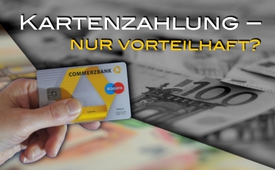 Kartenzahlung - nur vorteilhaft?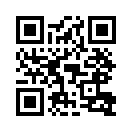 Nach den Banken beginnen nun auch Einzelhändler, eine Extragebühr beim Bargeldverkehr zu erheben. Soll auf diesem Weg die Barzahlung schleichend von der Kartenzahlung verdrängt werden – und mit welchen Folgen? Machen Sie sich selbst ein Bild….Nach den Banken beginnen nun auch Einzelhändler, eine Extragebühr beim Bargeldverkehr zu erheben – mit der Begründung eines erhöhten Arbeitsaufwandes.
„Die Tageseinnahmen müssen nachgezählt, gesichert und zur Bank gebracht werden“, so der Vizepräsident des Handelsverbandes Nord*, Hans-Jürgen Frick.
 Diese Argumentation wirkt beinahe zynisch, bedenkt man die folgenschweren Konsequenzen: Durch die zunehmenden Barzahlungsgebühren werden Kunden zur vermehrten Kartenzahlung genötigt und die völlige Bargeldabschaffung wird vorangetrieben. Dem direkten Zugriff durch Banken und Regierungen auf jedes verfügbare Vermögen wird der Weg geebnet und die altbewährte Aufbewahrungsmöglichkeit unter der Matratze unmöglich gemacht! 
Ist dies wirklich eine positive Entwicklung?
Oder bewahrheiten sich nicht vielmehr die Worte eines Dichters, der einmal sagte:
„Wer sich vom Wolfe Rat lässt geben, dessen Schafen geht's ans Leben.“von mseQuellen:http://www.ln-online.de/Nachrichten/Wirtschaft/Wirtschaft-im-Norden/Kostet-Barzahlen-bald-Gebuehren
https://kenfm.de/norbert-haering-konsequenzen-einer-bargeldabschaffung/Das könnte Sie auch interessieren:#Bargeld - www.kla.tv/BargeldKla.TV – Die anderen Nachrichten ... frei – unabhängig – unzensiert ...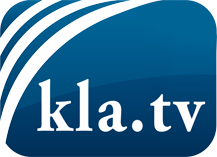 was die Medien nicht verschweigen sollten ...wenig Gehörtes vom Volk, für das Volk ...tägliche News ab 19:45 Uhr auf www.kla.tvDranbleiben lohnt sich!Kostenloses Abonnement mit wöchentlichen News per E-Mail erhalten Sie unter: www.kla.tv/aboSicherheitshinweis:Gegenstimmen werden leider immer weiter zensiert und unterdrückt. Solange wir nicht gemäß den Interessen und Ideologien der Systempresse berichten, müssen wir jederzeit damit rechnen, dass Vorwände gesucht werden, um Kla.TV zu sperren oder zu schaden.Vernetzen Sie sich darum heute noch internetunabhängig!
Klicken Sie hier: www.kla.tv/vernetzungLizenz:    Creative Commons-Lizenz mit Namensnennung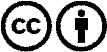 Verbreitung und Wiederaufbereitung ist mit Namensnennung erwünscht! Das Material darf jedoch nicht aus dem Kontext gerissen präsentiert werden. Mit öffentlichen Geldern (GEZ, Serafe, GIS, ...) finanzierte Institutionen ist die Verwendung ohne Rückfrage untersagt. Verstöße können strafrechtlich verfolgt werden.